
Баришівська  селищна  рада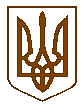 Баришівського  районуКиївської  областіР І Ш Е Н Н Я20.03.2020                                                                                            № 1045-24-07Про затвердження на посаді першого заступника селищного головиНа підставі пункту 5 ч. 1 ст. 26 Закону України «Про місцеве самоврядування в Україні», абз. 4 ч. 1 ст. 10, ст. 14, ст. 15  Закону України «Про службу в органах місцевого самоврядування», селищна рада в и р і ш и л а :Затвердити на посаді першого заступника селищного голови Гордієнка Віталія Миколайовича.Присвоїти Гордієнку В.М. дев’ятий ранг посадової особи місцевого самоврядування, що відповідає п’ятій категорії посад.Селищний голова                                                            О.П. Вареніченко 